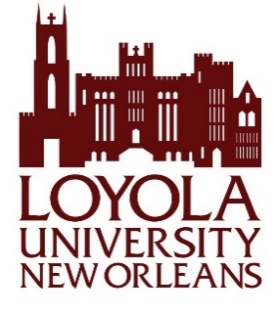 Course NameCourse Number and SectionCourse Term:Course Location:Class hours: Instructor:Office Location:Phone:Email:Office hours:Required Materials:(Provide this information to campus bookstore as well)Title:Author:Edition:ISBN:(*If the textbook information is not available when your syllabus is posted, you may indicate “to be determined”)Brief Course Overview:Expected Student Learning Course Outcomes: (these should be consistent with the learning outcomes specified by the program/department and posted on its Intranet site)Assignments:(Sequence of Topics/Calendar dates)Participation Expectations:Criteria for Assigning the Course Grade:Attendance Policy:(*Note: if there is any information in your syllabus that is subject to change, please note this in the appropriate places.)